1st February 2023Dear Councillor,You are summoned to attend a HYBRID meeting of the TOWN COUNCIL to be held in the Council Chamber and remotely via Microsoft TEAMS on TUESDAY, 7th FEBRUARY at 6.30pm.Yours sincerelySiân TeisarClerk to the CouncilAGENDATo receive apologies.To receive Members’ Declaration of Interest.To receive SW PoliceTo receive Ogi / Real fibre broadband for MaestegTo receive the Town Crier To receive Mayor’s ReportTo read, consider and approve the following Minutes:Full Council – 10/01/2023 emailed 12/01/2023Extraordinary Council – 24/01/2023 emailed 25/01/2023Personnel Committee (Confidential) – 26/01/2023 emailed 26/01/2023 Finance Committee – 31/01/2023 emailed 01/02/2023To consider Matters Arising from the Minutes.  To confirm List of Payments made by the Council during the month of January 2023To consider correspondenceTo consider application for Co-option – Maesteg East WardFinancial Applications Delegates ReportsPlanning…………………………………………… Any member of the public wishing to attend is to send their name and email address to the Town Clerk at clerk@maestegcouncil.org where you will be sent a link by email on the day of the meeting alternatively you are welcome to join us in the Council ChamberCYNGOR TREF MAESTEGSwyddfeydd y CyngorStryd TalbotMaesteg CF34 9BYTeleffon: 01656 732631Ebost: clerk@maestegcouncil.org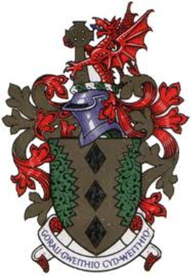 MAESTEG TOWN COUNCILCouncil OfficesTalbot StreetMaesteg CF34 9BYTelephone: 01656 732631Email: clerk@maestegcouncil.org 